Ústav technicko-technologický 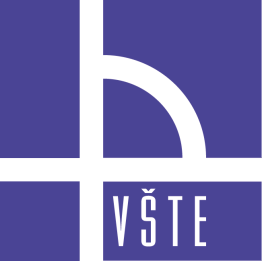 Vysoká škola technická a ekonomická v Českých BudějovicíchTematické okruhy pro Státní závěrečnou zkouškuBakalářské studium – studijní program: Technologie a řízení dopravyPlatí pro doporučené studijní plány: DP_TRD_P_č.1, DP_TRD_K_č.1Název SZZ: Technologie a řízení dopravyTematické okruhy pro Státní závěrečnou zkouškuStudijní program:		Technologie a řízení dopravyNázev SZZ: 			Technologie a řízení dopravyPrerekvizity k SZZ: 		Technologie a řízení dopravy - ŽDTechnologie a řízení dopravy – SDTechnologie a řízení dopravy – LDTechnologie a řízení dopravy - VDTematické okruhyInfrastruktura silniční dopravy – pozemní komunikace v intravilánu a extravilánu. Systémy zpoplatnění používání dálnic a rychlostních silnic motorovými vozidly v ČR a v zahraničí.Systémy řízení silniční dopravy na městských komunikacích, systémy řízení světelných signalizačních zařízení na úrovňových kříženích pozemních komunikací. Dopravní telematika na silnicích a dálnicích. Organizace dopravy ve městech. Intenzita dopravy na silnicích a charakteristiky dopravního proudu.Měření a hodnocení jednotlivých prvků dopravního procesu, používané ukazatele, způsob výpočtu a jejich uplatnění (Základní technologické, ekonomické a výkonové ukazatele v silniční dopravě).Legislativa národní a mezinárodní v silniční dopravě. Podmínky mezinárodní osobní a nákladní silniční dopravy, organizace a hlavní mezinárodní úmluvy a dohody.Kategorie silničních vozidel, základní členění, parametry a související legislativa. Rozdělení osobních a nákladních vozidel. Technické prohlídky silničních vozidel.Železniční stavby, kategorie železničních tratí, geometrické parametry koleje, železniční spodek a železniční svršek.Železniční dopravní cesta, železniční síť, dopravny a stanoviště na železniční trati, železniční stanice, stabilní a mobilní technická základna železniční dopravy.Organizace železniční dopravy, řízení železničního provozu, informační systémy v železniční dopravě.Místní dopravní procesy a vlakotvorba, technologie a řízení místních procesů v železničních stanicích, seřaďovací stanice a technologické postupy při zpracování cílových vlaků.Grafikon vlakové dopravy a kapacita, význam a stanovení staničních a traťových provozních intervalů, základní pojmy a druhy propustnosti železničních zařízení.Železniční přeprava, právní normy upravující železniční přepravu, ceny a tarify používané v železniční přepravě osob a zboží.Železniční vozidla. Hnací drážní vozidla a železniční vozy. Jejich konstrukce, označování, použití.  Moderní trendy v rozvoji železničních a silničních dopravních prostředků.Vnitrozemská vodní doprava. Legislativa a podnikání ve vodní dopravě v ČR. Kategorizace vodních cest.Námořní doprava. Mezinárodní právní předpisy. Mezinárodní námořní instituce. Námořní přístavy.Technologická základna vodní dopravy. Druhy plavidel a jejich konstrukce, základní rozdělení, charakteristika. Přístavy.Význam letecké dopravy a přepravy. Obchodně-provozní modely leteckých společností. Přepravní výkony letecké dopravy. Letecký přepravní proces.Technická základna letecké dopravy. Letiště – koncepce, jednotlivé části letiště, druhy letišť. Organizace a řízení letecké dopravy.Letecká nákladní doprava za běžných a zvláštních podmínek. Technologie letecké nákladní dopravy. Tarify v letecké nákladní dopravě.Vnitrostátní a mezinárodní letecké právo a předpisy. Mezinárodní letecké organizace. Státní správa a orgány státní správy v oblasti civilního letectví.Rozdělení letadel. Základní požadavky na konstrukci letadel konstrukční celky a systémy letadel. Pohonné systémy letadel.Doporučená literaturaSilniční dopravaŽEMLIČKA, Zdeněk a Jaroslav MYNÁŘÍK. Doprava a přeprava. Vyd. 1. Praha: Pro Dopravní vzdělávací institut vydal Nadatur, 2008.KLEPRLÍK, J. Silniční doprava. Pardubice: Univerzita Pardubice, 2011, ISBN 978-80-7395-451-2.ČEJKA, Jiří, Ladislav BARTUŠKA a Dušan HALAJ. Technologie a řízení dopravy – SD: studijní oporapro kombinované studium: bakalářské studium. 1. vyd. České Budějovice: Vysoká škola technická a ekonomická v Českých Budějovicích, 2013. 105 s.Železniční dopravaGAŠPARÍK, J., KOLÁŘ, J.: Železniční doprava technologie, řízení, grafikony a dalších 100 zajímavostí, GRADA, 2017. 432 s. ISBN 978-80-271-0058-3CHOVANCOVÁ, M., GAŠPARÍK, J.: Technologie a řízení železniční dopravy, Vysoká škola technická a ekonomická v Českých Budějovicích, 2018, 110 s., ISBN: 978-80-7468-118-9MOJŽÍŠ, V., MOLKOVÁ, T..: Technologie a řízení dopravy I: část železniční doprava, skripta DFJP, Pardubice: Univerzita Pardubice, 2002. 122 s. ISBN 80-7194-424-6VONKA, J. a kol.: Technologie a řízení dopravy II - GVD, skripta DFJP, Pardubice: Univerzita Pardubice, 2000. 112 s. ISBN 80-7194-286-3CEMPÍREK, Václav, Karel PIVOŇKA a Jaromír ŠIROKÝ. Základy technologie a řízení dopravy. Vyd. 3., přeprac. Pardubice: Univerzita Pardubice, 2002. 120 s. ISBN 80-7194-471-8.Vodní dopravaKUBEC, J.; PELOUCH, K. Technologie a řízení dopravy V. Pardubice: Univerzita Pardubice, 1997. 118 s. ISBN 80-7194-091-7ROŽEK, Petr. Námořní doprava. Vyd. 1. Pardubice: Institut Jana Pernera, 2007. 79 s. ISBN 978-80-86530-39-0.Letecká dopravaBína, L., Šourek, D., Žihla, Z. Provozování a řízení letecké dopravy I. 1. vydání. Pardubice: Institut Jana Pernera o.p.s., 2004, ISBN 80-86530-17-5.SMRŽ, Vladimír. Letecká doprava. Vyd. 1. Brno: Akademické nakladatelství CERM, 2010. 198 s. ISBN 978-80-7204-741-3.Schválil garant programu:  doc. Ing. Rudolf Kampf, Ph.D.Podpis:Datum vydání  01. 09. 2020Platnost od:  AR 2020/2021Platnost do:  odvolání